Welcome Pack for New Patients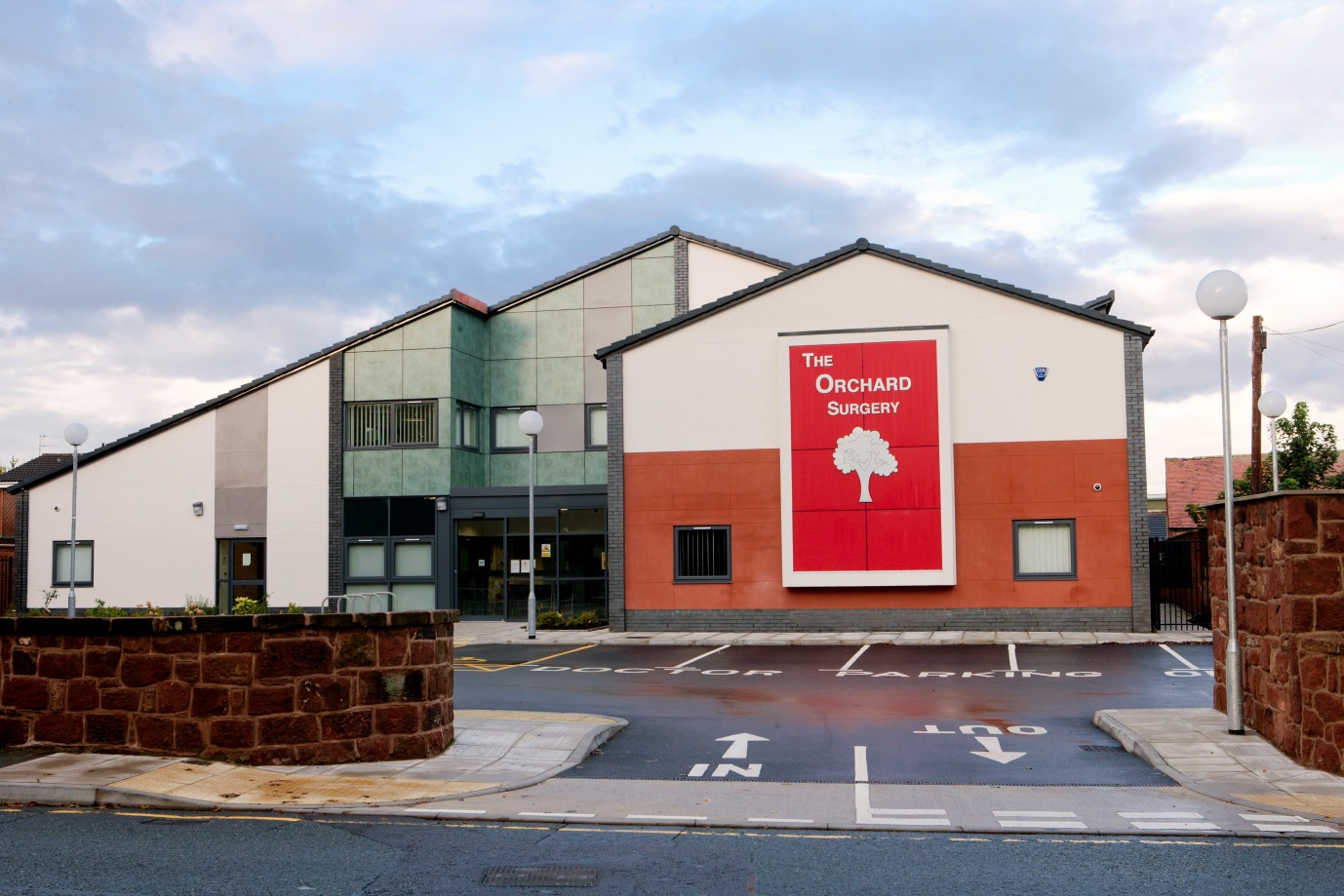 Welcome to the Orchard Surgery! We hope this information helps you get to know your new practice and what we offer to our patients. As a practice we work hard to provide high quality services but we also have an expectation that our patients will work with us to improve their health and take action on the advice given. We believe that good relationships are critical to success so we ask that you respect our team members as we respect you. Together we can achieve happier, healthier lives!If you have any questions about anything contained within this pack, please feel free to contact our friendly reception team who would be happy to help. PremisesThe new building opened in September 2011, providing modern facilities and a bright and welcoming space for our patients. The building is 2 storey, with all direct patient services situated on the ground floor. Disabled Access The premises comply with disability legislation and, as such, are fully accessible to people with disabilities. There are 2 designated parking bays close to the entrance of the building.ParkingThere is a small car park at the front of the building, and there is street parking to be found within a short distance, should the car park on occasion be busy.Public TransportThe practice is approximately a 15 minute walk away from Bromborough Rake Train Station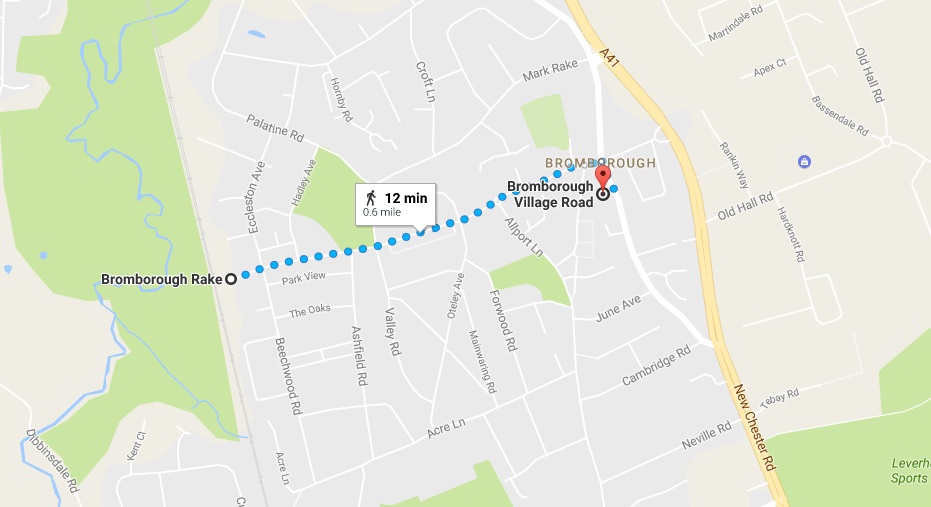 Bus RoutesThere is a bus stop opposite the practice on Bromborough Village Road, bus routes are 41, 41A, 42 and 358.THE PRACTICE TEAMClinical Team: Dr Anne P Tomlinson (Partner)MB BCh Wales 1977 MRCGP DCH DRCOGDr Bryan A Conlan (Partner)MB ChB Dundee 1996 MRCGP DFSRHDr Thomas D Wyatt (Partner)MB ChB Liverpool 2002  MRCGPDr Ellen AstonMB Chb Birmingham 2004 MRCGP DRCOG DFSRH Dr Maria JonesMB ChB 2002 Sheffield MRCGP DRCOG DFSRHNurse Clinician—Sister Ursula Booth— SRN MSc BA HonsSister Booth works alongside the doctors, holding regular surgery sessions providing acute “first contact” medical care to our patients.Sister Helen Hurst RGNSister Stacy Davies RGNSister Jenny Barbour RGNOur practice nurses run our chronic disease management clinics and they are available for general nursing services including cervical smears, child vaccinations and travel advice.Louise Feightman HCA, Ashley Layfield HCA and Linda Evans HCAOur HCAs are available for general nursing duties such as blood pressure checks, general health checks, ear syringing, ECGs, anticoagulation etc.Admin Team:Karen Livesey Practice Business ManagerMary HighamDeputy Practice ManagerSam JonesMedical SecretaryAnnette Owen and Vikki O’NeillPrescriptions AdministratorsSarah RobertsAdministratorReception TeamGill CooperSue FreemanSandra WildeKatie BuckinghamLynda ByromWhen We Are ClosedIf you require a doctor at any time always phone 0151 334 2084 in the first instance. If the surgery is closed, you will be advised of this by the answering machine message and told to ring 111. Walk-In CentresThere are 3 Walk-In Centres locally which you can visit on any day of the week without an appointment. Consultations are with experienced nurses and they are able to treat minor injuries and illnesses e.g. strains and sprains, coughs, colds and flu like symptoms etc.  Victoria Central Walk-in-Centre, Mill Lane, Wallasey CH44 5UF.Opening Times: Monday – Sunday (including bank holidays) 8am – 10pm (x-ray facilities open at 8.30am)Eastham Walk-in-Centre, Eastham Rake, Eastham CH62 9AN.Opening Times: Monday – Friday 2pm – 10pm (excluding bank holidays)Weekends and bank holidays – 9am – 5pmAll Day Health Centre, Arrowe Park Hospital, Arrowe Park Road, Upton CH49 5PE.Opening Times: Monday – Sunday 8am – 10pm (including bank holidays)Emergency Call 999 in an emergency. Chest pains and / or shortness of breath constitute an emergency. APPOINTMENTSA full appointment system is employed but urgent cases will always be seen the same day. You can make an appointment by telephone or by using patient access (online services). Each consultation is allocated 10 minutes so please make the reception team aware if you have more than one concern you wish to discuss. Please note we will do our best to accommodate your needs, both medically and in offering you suitable appointments. An appointment that fits your schedule may not always be available with your preferred doctor. If you are unable to attend for an appointment, please notify us (or ask someone to do it for you) as soon as possible, so that the appointment may be offered to someone else.Telephone ConsultationsTelephone consultations are available for the doctors and nurse clinician. If you feel your problem could be dealt with over the telephone, or if you need advice, please ask the receptionist to book you a telephone consultation. The doctors will ring you when they have finished surgery.Text MessagingWe offer a text reminder service. If you would like to be reminded about appointments in this way please give your mobile number in at reception.Emergency appointmentsEmergency appointments are given out on the day you need to be seen.Home VisitsIf possible please try to telephone reception before 11:00am if you require a home visit.A doctor or nurse may phone you back as it may be that your problem can be dealt with by telephone advice, or that it would be more appropriate to send a nurse, or indeed arrange a hospital attendance.House visits are only available for patients who are housebound because of illness or disability.Please remember that several patients can be seen in the practice in the time that it takes to make one home visit. There are also better facilities for examining and treating patients at the surgery.Medical Students  Students attend the practice as part of their training and will sit in on surgeries.  You will be advised if there are students. If you do wish them to the present during your consultation please advise the reception staff.CLINICS AND SERVICESAs well as general medical services we also offer the following services:Asthma & Chronic Obstructive Airways Disease ManagementThese checks are designed to monitor and improve the care of your breathing problems, with advice on inhaler technique and medicationCervical Smear TestsThese are usually performed by our Practice Nurses Diabetic ManagementOur Practice Nurses are trained in the specific needs of diabetic patients and offer regular advice and health assessment.Minor SurgeryBy arrangement with a doctor.Coronary Heart Disease ManagementPractice Nurses run this clinic for regular monitoring of those with established heart disease.Maternity CareCare during pregnancy and postnatal checks are organised in conjunction with the Community Midwifery team.Childhood ImmunisationAll routine vaccinations are done in our clinic, up to and including the pre-school booster. Appointments are arranged by child health.Child Health SurveillanceSix week health checks are carried out on all babies. You will be invited to bring your baby to the surgery for this.NHS Health CheckThese are with our Healthcare Assistants, during which your blood pressure, urine, height and weight will be checked and any advice regarding diet, lifestyle (smoking , alcohol, exercise, for instance) will be given. HypertensionRegular blood pressure monitoring is organised for those patients on treatment for high blood pressure. Our nurses are also involved in screening patients to detect high blood pressureForeign Travel Advice & VaccinationsOur Practice Nurses will give advice on the health aspects of travel, malaria prevention, and give, or advise on, any vaccinations necessary. You will be asked to complete a questionnaire to give the nurses as much information as possible ahead of your appointment.Smoking CessationAppointments and a drop in service are offered from the Practice by ABL Wirral.Women’s ClinicThis is run once a month by Dr Aston for advice and fitting of IUCD and coils.PRESCRIPTIONSRequests for repeat prescriptions should be put in the box provided using the tear off printed portion from your previous prescription or ordered online using patient access. Tick only the items you require.Telephone requests are not accepted as mis-heard information can lead to dangerous mistakes.Please allow 2 working days (weekdays) before collection after 4.00pm.It is patients’ responsibility to put their repeat request in plenty of timeTEST RESULTSAll specimens you have been asked to bring in for processing at the hospital laboratory are collected from the Practice daily, Monday to Friday. Please ensure that specimens for testing are handed into reception before 12 noon and the container is clearly marked with the patients’ name and date of birth.Please call after 3:00pm to enquire about your test results as our reception staff will have more time to deal with your request at this time.Note that the practice has a strict policy regarding confidentiality and data protection and we will only release test results to the person to whom they relate unless that person has given prior permission for the release of this data or they are not capable of understanding the results.When you take your test you will be told how long it will be before the results are returned to the practice.It is your responsibility to check your results and to make an appointment to discuss them with your doctor if you are advised to do so.Blood TestsFor blood tests, patients will be given a form. For routine and urgent blood tests a drop-in service will run Monday – Friday, 8:30am – 4:30pm at the following clinics: St Catherine’s Health CentreVictoria CentralEastham ClinicAll Day Health Centre, Arrowe Park Hospital Patients will be seen in order of arrival and waiting times will vary.Patients requiring a Glucose Tolerance Test (GTT) can ring the Central Booking Service on 0151 514 2222 and request a time slot that suits their circumstances. Requests for domiciliary (housebound) phlebotomy can be arranged by the practice.X-RayX-rays usually take around 7 to 10 working days for the results to be sent to your surgery.RESPECTZero Tolerance to Violence PolicyThe NHS operate a zero tolerance policy with regard to violence and abuse and the practice has the right to remove violent patients from the list with immediate effect in order to safeguard practice staff, patients and other persons. Violence in this context includes actual or threatened physical violence or verbal abuse which leads to fear for a person’s safety. In this situation we will notify the patient in writing of their removal from the list and record in the patient’s medical records the fact of the removal and the circumstances leading to it.CCTV  There are CCTV cameras situated in the reception area and around the perimeter of the building.ComplaintsWe make every effort to give the best service possible to everyone who attends our practice.However, we are aware that things can go wrong resulting in a patient feeling that they have a genuine cause for complaint. If this is so, we would wish for the matter to be settled as quickly, and as amicably, as possible.To pursue a complaint please contact the practice manager or deputy practice manager, who will deal with your concerns appropriately. Further written information is available regarding the complaints procedure from reception.PRIVATE FEESSome of the work carried out in General Practice is classed as non NHS and may incur a charge, such as private sick notes, medicals such as HGV or forms and reports.  A list of charges is displayed in the waiting room.  You should be told in advance if there will be a charge for any administrative work done.GET INVOLVEDPatient Panel  The Orchard Surgery has a panel of patients who meet monthly and work alongside the practice to review services.  Information about the panel is displayed on a notice board in the waiting room.The Orchard SurgeryBromborough Village RoadBromboroughWirralCH62 7EUT: 0151 334 2084F: 0151 343 9437E: wiccg.orchardteam@nhs.netW: www.theorchardsurgery.nhs.uk